公共政策網路參與專欄公共政策網路參與「提點子」四周年民眾關注議題研析 國家發展委員會資訊管理處助理研究員 劉宗熹工程師 莊宜貞壹、前言  國家發展委員會（以下簡稱本會）為建立網路社群參與的標準作業模式，及常態性的公民線上討論平臺，自104年2月10日起推出「公共政策網路參與平臺」，提供政策執行前的「政策諮詢」（簡稱眾開講）、方便民眾反映意見之「首長信箱」（簡稱找首長）、計畫執行中供各界監督的「重大施政計畫」（簡稱來監督）、徵集群眾智慧的「國民提議」（簡稱提點子）及由人民來決定一部份公共預算支出的「參與式預算」等5項網路參與服務（圖1）。　提點子於104年9月10日上線提供服務，本文將說明公共政策網路參與運作機制調適、提點子提議與附議登入調整，以及盤點這四年來提點子提議與附議情況研析民眾關注的議題。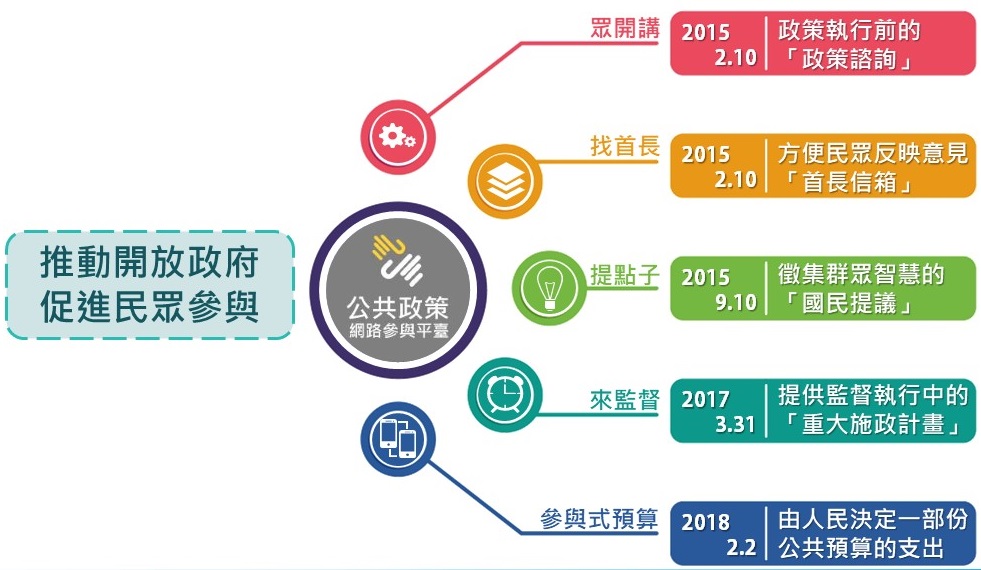 圖1：公共政策網路參與平臺架構與服務貮、國民提議「提點子」運作機制調適 「提點子」為我國政府首次導入網路提議機制，參與平臺成立之初，為利網路參與之遂行並完備相關法令，本會應用參與平臺「眾開講」徵集民眾及行政院所屬各部會意見，於104年7月17日頒布「公共政策網路提議試辦實施要點」，並於同年9月10日「提點子」服務上線，以6個月為試辦期（104年9月10日至105年3月10日止）。試辦目的主要為蒐集民眾提點子之參與情形，作為後續流程或系統精進之參考。凡我國國民均可透過多元帳號（Facebook、Google及Yahoo）登入，並經手機及電子郵件雙重認證後，針對行政院及所屬機關業務範圍內的公共政策進行提議。於二階段45天內取得5,000份附議數成案後，主管部會須於2個月內就成案之提議具體回應參採情形。  經觀察試辦情形，於105年8月18日修正要點為「公共政策網路參與實施要點」（以下簡稱實施要點），本次修訂將網路國民提議擴大範至政府政策諮詢、調整檢核流程及確認權責機程序，以加速檢核效率，並簡化附議流程，原2階段附議調整為1階段，附議期程由45日延長為60日，且附議者得於附議時表示意見。同時擴大實施範圍，納入政策規劃中（眾開講）及執行中（來監督）之政策諮詢，並持續調整運作機制；運行一段時間後，於106年再次徵詢各界意見後進行第2次實施要點修正，調整相關之流程機制，如修正隱藏提議規定、新增成案之提議於權責機關完成回應之日起半年內，不得再行提議，以避免行政資源於相同議題的重復挹注、修正檢核程序、新增多權責機關以利跨機關議題之處理，另為使多元意見可以匯流，於106年3月29日新增附議者居住地統計地圖及6月29日開放簡訊附議驗證功能及附議期間討論區留言點讚（噓）功能。  參與平臺成立2年多後，已逐漸成為我國公民討論公共議題之重要管道，並受到民眾及媒體各界關注，並對附議機制、實名/匿名、成案門檻、檢核機制有所建議，本會參酌媒體與各界意見後，於106年11月至12月分階段向機關、專家學者、社群團體與行政院青年諮詢委員及使用過參與平臺的民眾徵詢意見，透過集思廣益就現行機制進行整體盤點。並為擴大參與及精進公共政策網路參與機制，及落實開放透明政府，提升法規透明，依行政院規定，應至少公告周知六十日之法律案草案，及所有法規命令應公告於公共政策網路參與平臺，並為提升機關回應品質，就相關回應機制及回應時點等事項予以規範，於107年4月11日公告第3次修正實施要點部分規定，以完備公共議題全民參與機制。  實施要點第3次修正針對「提點子」的部分有：擴大參與，增列持有我國居留證之外來人士亦得參與公共政策建言。簡化提附議程序，以手機號碼及電子郵件信箱進行一次性認證後進行提附議（圖2的提點子提議附議流程、圖3的107年7月2日附議流程調整前後比較）。權責機關成案回應得併案辦理，及增列回應資料公開之原則。檢核不進入附議部分，增列經行政院送請立法院審議之法律草案；兩岸、外交、國防之議題屬總統職權；提議內容訴求不明確或僅涉及個人權益，或屬網路虛擬之人、事、物或屬商業自主管理行為、品牌或具廣告行為之個案提議等。另外，為落實參與平臺開放透明，增列研商過程公開透明，增列與提議者聯繫及研商會議之資料及紀錄，經提議者同意者，應以完整公開為原則；紀錄得採發言摘要、逐字稿、全程錄影及直播等方式，並經與會者確認後予以公開，以完整揭露案件處理程序。實施要點修正歷程如圖4。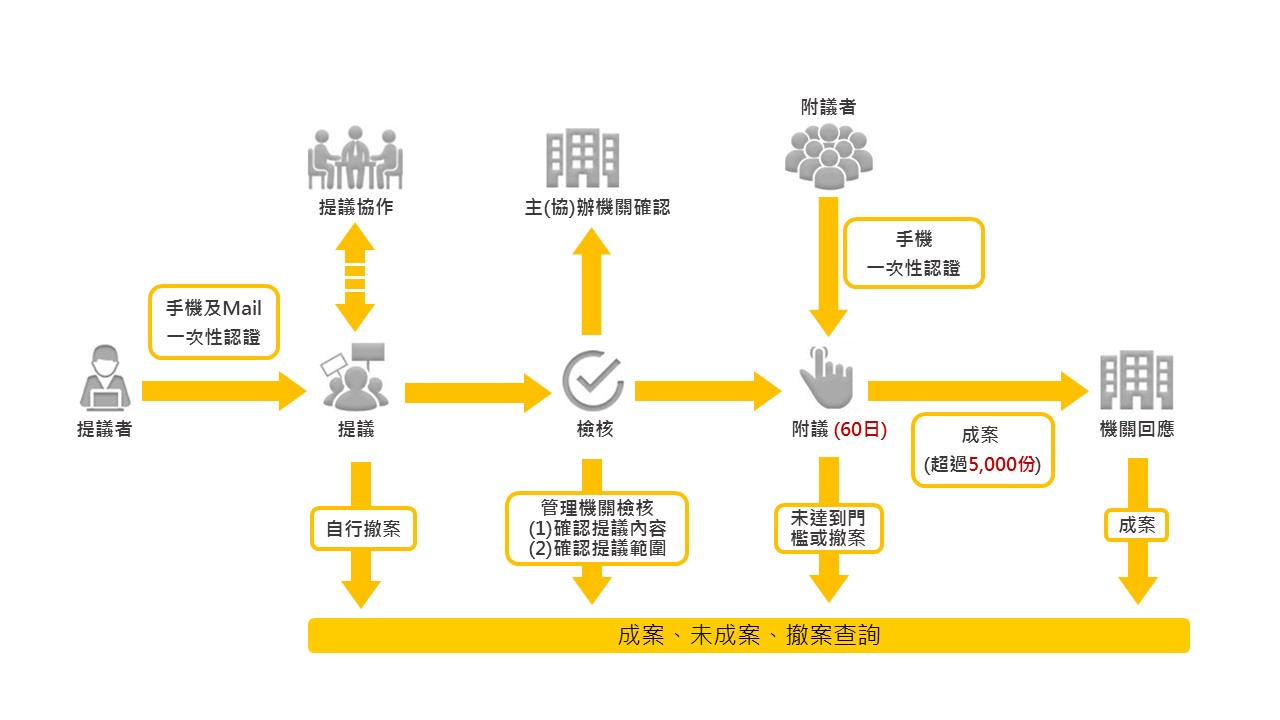                      圖2：提點子提議附議流程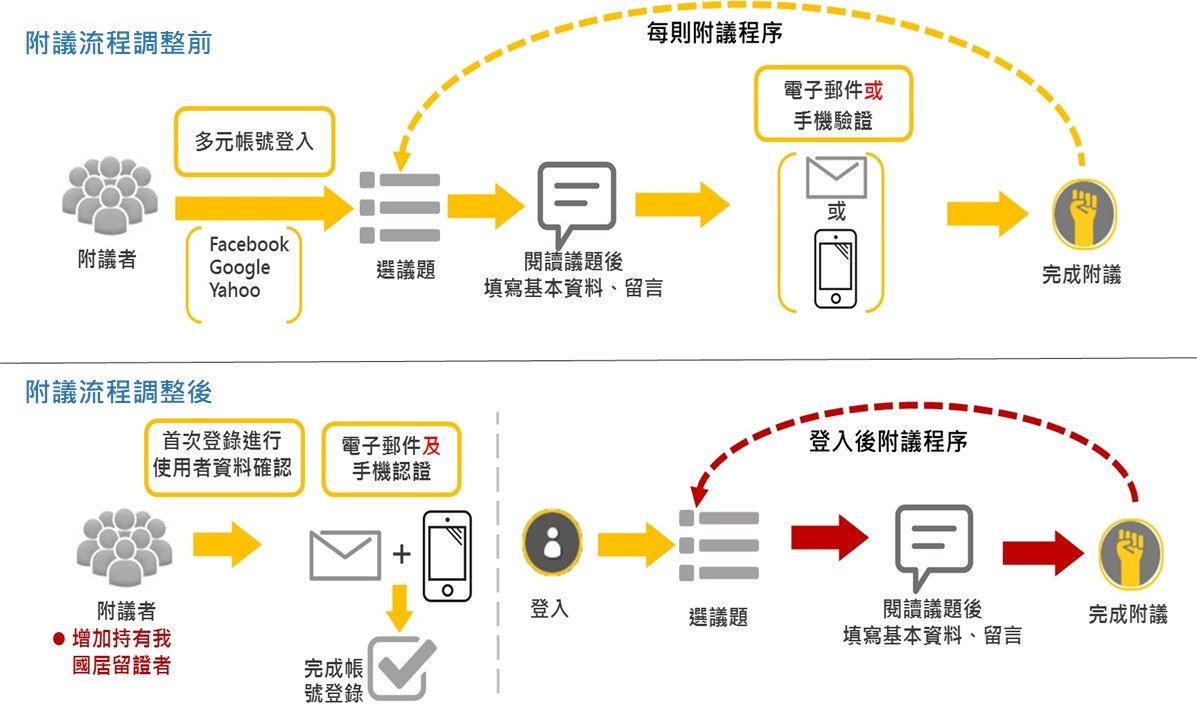                 圖3：107年7月2日附議流程調整前後比較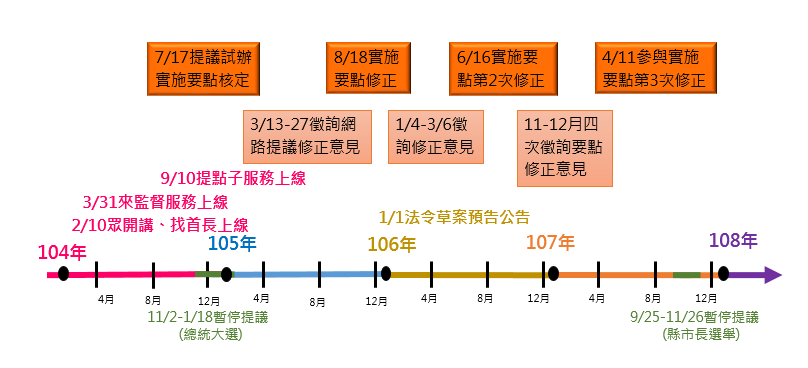 圖4：實施要點修正歷程參、國民提議「提點子」統計資料一、提點子提議統計國民提議「提點子」統計至108年9月10日有7,443項提議，所有進入附議共3,713項提案，其中於附議階段撤案（提案者自行撤案及管理員撤案）有127項，而截至108年9月10日計有175件成案（有2則仍於附議階段中），附議未通過有3,314案，成案比率為5%。（表1及圖5）而就表1來看，「檢核未通過進入附議數」3,730項提案約占全部提案數的五成，而在這3730項提案裡並非全數提案均不符實施要點規範的提議範圍，其中包含參與平臺線上已有相同（提案內容訴求類似/同質性）附議中的議題，建議併案以增加附議能量。也包括依實施要點規定的成案之提議機關完成回應之日起六個月內，不得就同一事項再行提議，檢核不進入附議之提案。表1：提點子提議情形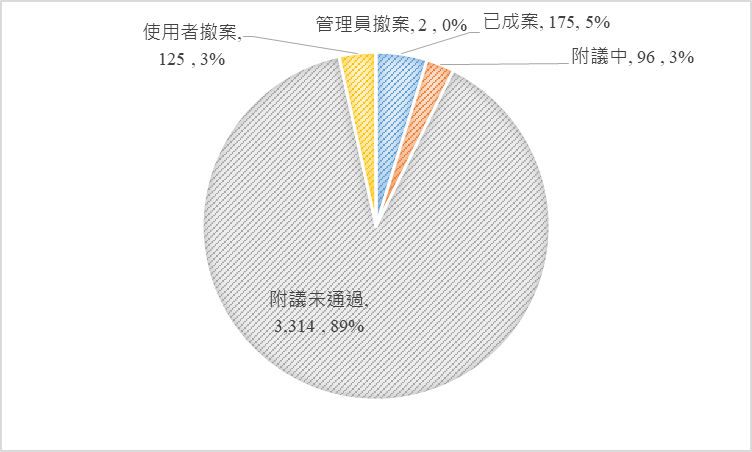 圖5：進入附議議題形百分比肆、國民提議「提點子」進入附議議題分布情形　一、依權責機關分　　　　　在進入附議3,713項提案，以權責機關來看，有部分提案涉及多部會共同主協辦，統計　　　結果民眾提案內容分布最多的前5個部會分別為交通部、內政部、衛生福利部、教育部及法　　　務部，而前二名的交通部及內政部占全體近六成議題，可見這是民眾最關心的兩大面向（表　　　　2）。表2：提點子進入附議議題分布情形─依權責機關分註︰表內排序依據權責機關主協辦議題數排列　二、依議題類別分　　　　　統計結果民眾最關注之前5類議題分別為交通與基礎建設、法規制度改革、內政、教育　　　及體育、衛生及社會安全之類別案件，占全部進入附議議題數的63.7%（表3）。表3：提點子附議議題分布情形─依議題類別分 註︰表內排序依據提案數排列  三、依附議人數統計分析          如果議題分類的附議人數統計分析，民眾最關注之前5類議題分別為交通與基礎建設、      法規制度改革、教育及體育、衛生及社會安全、內政之類別案件，占全部附議人數的60.9%，        （表4）。表4：提點子議題附議人數分布情形─依議題類別分  四、由「提點子」附議數分析民眾關注的社會課題          由前述議題類別與附議人數多寡統計，參與平臺國民提議「提點子」民眾較為關注的前      5大議題類是為吻合，如就再以類別內之提案課題及附議數來看，四年來於參與平臺「各議      題分類中」民眾所關注的社會課題前5排序（表5）：表5：議題類別-民眾關注社會課題註︰1.本表所列民眾關注社會課題，係以該類別提議之附議數統計超過5,000人次。2.本表部分議題類別中民眾關注課題超過5項，僅就附議人數最多的前5項列舉。  其餘各議題類別超過5,000個附議民眾關注社會課題有：：交通與基礎建設：博愛座設置課題、高鐵延伸、網路叫車平臺、蘇花改、寵物搭乘交通工具規定、民眾舉發交通取締、道路塞車問題、工地主任職能課程。法規制度改革：訂定資訊基本法、增加地檢署直派警局之醫檢官職務。教育及體育：全國中小學加裝冷氣空調、教官續留校園、增修水域遊憩活動管理辦法、教檢考後應公布試題、強化學生品德教育。衛生及社會安全：重建樂生、推動全責護理、脊骨神經醫學、國民營養法、單側聽損身心障礙資格、改善醫檢師工作過量、核災食品、藥品專利。內政：兵役制度、國家公園管理及登山相關課題、房價、宗教管理、娛樂型票券加價轉賣、少子化、帶職參選、槍砲械及玩具槍改造管制。勞動及人力資源：護理師照護病人數上限、企業托育。政府改革：監所管理員及法警的危險加給比照。伍、結論    初步盤點上述近四年來的議題分類，或可觀察出民意之取向及社會脈動是高度扣合的，藉此讓機關更貼近民眾所關注的聲音。國民提議「提點子」實施迄今，使用人數逐年成長，在參與平臺5項功能中使用也最為熱絡，相關提案也常為媒體報導並在網路社群中討論。提點子上線服務四年有超過7千個提案，提議內容極為廣泛，而檢核通過進入附議的議題數有3,713項，附議數累計約160萬人次。以現有34個議題分類，其中超過6成附議為關注於交通與基礎建設、法規制度改革、教育及體育、衛生及社會安全、內政等5大類。另，觀察附議數統計最低的5類議題，因涉兩岸及外交之提議為實施要點規定不進入附議，國土規劃、創新、科學政策應為較專業之領域，提案數較少附議數也隨之偏低。而移民政策涉及層面廣與修法不易，且與大部分人較不相關，使得該類提議及附議數少。再就以各類議題超過5,000人次附議統計，可概分計113類是民眾較為關注的社會課題（表5及註說明）。    公共政策網路參與平臺為落實開放透明政府提升機關回應品質，透過滾動式的調整網路參與機制，四年歷經3次修正實施要點，逐步建立公民藉網路參與公共政策，引領民眾熟悉網路參與公共政策模式，提供公共政策創意或建言，並經由公共政策網路參與平臺實踐公民網路參與公共政策，翻轉傳統公共政策參與模式，全面性強化公民參與公共政策的深度及廣度。除此之外，盤點民眾所關注的議題分類及課題，或能透過此方式協助機關更精準地掌握民眾關心的重要社會課題，作為制定政策時的參考，並爰此研析，發掘社會課題的輕重緩急，促成更有效率地分配有限的國家資源。參考資料：1.公共政策網路參與實施要點，107年4月11日。2.林雨潔、劉宗熹(民107)。公共政策網路參與實施要點第3次修正說明。政府資訊通報，第352期，42-49。3.莊明芬、林雨潔、楊慧敏(民106)。公共政策網路參與-國民提議2周年執行成果。政府資訊通報，第349期，52-62。總提案數檢核通過進入附議數檢核通過進入附議數檢核通過進入附議數檢核通過進入附議數檢核未通過進入附議數總提案數已成案附議中附議未通過附議中撤案檢核未通過進入附議數7,443175973,3141273,730權責機關主協辦議題數權責機關主協辦議題數交通部1,175金融監督管理委員會71內政部1,035行政院公共工程委員會61衛生福利部612行政院主計總處38教育部538外交部36法務部397中央銀行33經濟部384公平交易委員會29勞動部306行政院消費者保護處25財政部303海洋委員會21行政院環境保護署228原住民族委員會18國家發展委員會203大陸委員會15行政院人事行政總處166國軍退除役官兵輔導委員會12行政院農業委員會150行政院原子能委員會11國防部146客家委員會5國家通訊傳播委員會122僑務委員會2文化部95國立故宮博物院2中央選舉委員會93行政院食品安全辦公室2科技部80議題類別議題數進入附議百分比議題類別議題數進入附議百分比交通與基礎建設87723.62%文化340.92%法規制度改革41511.18%居住230.62%內政39710.69%家庭230.62%教育及體育37510.10%國土安全與災害防救210.57%衛生及社會安全3018.11%觀光旅遊180.48%勞動及人力資源2135.74%性別平等160.43%財政金融2015.41%人權140.38%環境資源及保護1253.37%身心障礙130.35%政府改革972.61%族群100.27%農業772.07%就業創造100.27%國防及退伍軍人741.99%海洋事務90.24%經濟貿易711.91%創新80.22%能源681.83%外交僑務及兩岸70.19%國家發展及科技641.72%科學政策70.19%消費者保護541.45%國土規劃40.11%公民權與自由461.24%其他10.03%健康照護391.05%移民10.03%議題分類附議數議題分類附議數交通與基礎建設224,278 能源20,637 法規制度改革207,057 家庭19,833 教育及體育199,830 經濟貿易12,511 衛生及社會安全182,530 人權11,235 內政155,312 觀光旅遊10,125 財政金融112,455 其他8,275 勞動及人力資源66,808 國土安全與災害防救7,437 政府改革54,068 就業創造5,703 農業50,919 身心障礙4,571 性別平等46,494 公民權與自由1,963 健康照護36,830 居住1,906 環境資源及保護35,440 族群1,316 國家發展及科技23,419 國土規劃915 文化23,138 創新447 國防及退伍軍人22,324 外交僑務及兩岸274 海洋事務22,061 科學政策98 消費者保護21,479 移民11 議題類別分民眾關注社會課題民眾關注社會課題民眾關注社會課題民眾關注社會課題民眾關注社會課題議題類別分12345交通與基礎建設汽車驗車制度、汽機車改裝規定重機路權及停車國產車碰撞測試汽機車燃料稅機車路權即解除強制二段式/車速分流法規制度改革酒駕、毒品、性侵、虐兒、殺害16歲以下親子等刑法課題同婚課題禁五星旗於國內宣揚公務員請假規定修訂動保法教育及體育教師鐘點費提高/代課教師聘用及薪資幼兒園師生比問題/準公托/幼兒學費教師免除兼任行政國中小早自習/第八節課/屬寒假輔導課等課題校園性別教育內容/性別霸凌衛生及社會安全增設準公共化政及幼兒就就學托育補助全民健保課題(如長期定居外國者)禁菸、大麻/電子菸/加熱煙合法課題中醫師/中藥技術士/中藥商相關法修訂捐血者健康標準內政宗教法及宗教自由相關規定調整時區(與日本同時區/維持原時區)警察及消防人員權益空勤總隊設駐恆春機場增加國定假日國家財政金融記帳士正名稅改課題(軍公教所得稅/空屋稅/海外網購稅/股利)電子發票推動與落實相關課題菸品健康福利捐貨幣改版勞動及人力資源基本工資勞工上班休息/休假/加班等課題勞基法身心障礙者退休年齡公務員加班時數政府改革公務人員權益(廢除公教人員數位學習計劃/國旅卡/請假時數規定颱風假問題稅改課題鈔票/硬幣改版計畫管理法案農業動物領養/動保課題/寵物店販賣動物課題推動蔬食產業發性別平等性別平等教育性平課題健康照護免疫細胞療法/癌症用藥獸醫用藥月亮盃合法病房營養照護及診間營養諮詢全民健康保險給付制度「男性間性行為者永不得捐血」條文環境資源及保護火力發電/空污禁止使用免洗餐具/一次性塑膠製品菸害海岸開發國家發展及科技托嬰中心及幼稚園設立線上監視系統全面檢視「前瞻計畫」公布即時地磁訊號圖文化古蹟保存（護）宗教文化課題（金紙/神豬祭祀）國防及退伍軍人反對浪擲數億更換軍用夾克軍人加班費兵役制度(含女性國防後勤義務役)海洋事務海洋國家公園禁漁區/禁吃魚翅等相關課題建立全國水岸安全機制/漁港法消費者保護國內線上遊戲相關法規建置保護汽車消費者權益的法律制定FACEBOOK（臉書）購物詐騙能源核電火力發電綠能家庭育兒津貼經濟貿易為扶將傾之中藥基業，速辦「中藥技術士」認證考試降低關稅人權安樂死合法開放單身女合法施行人工受孕及試管嬰兒觀光旅遊國旅卡制度國土安全與災害防救公開超低頻地磁、地電、電離層、地下水等地震前兆訊號就業創造無身心障礙身心障礙勞工提早退休機制公民權與自由公投/電子投票居住無族群無國土規劃無創新無外交僑務及兩岸無科學政策無